        Программа «Разговор о правильном питании»                          ООО «Нестле - Россия»                              Работа          участника конкурса семейной фотографии      «Кулинарное путешествие во времени»                            Орёл Дарьи          ученицы 4 «А» класса МБОУСОШ № 13            г.Хадыженска Апшеронского района                           Краснодарского края        педагог начальных классов - Киселёва И.В.                               2014 -2015 гг                       Фотоальбом     «Военная еда на все времена»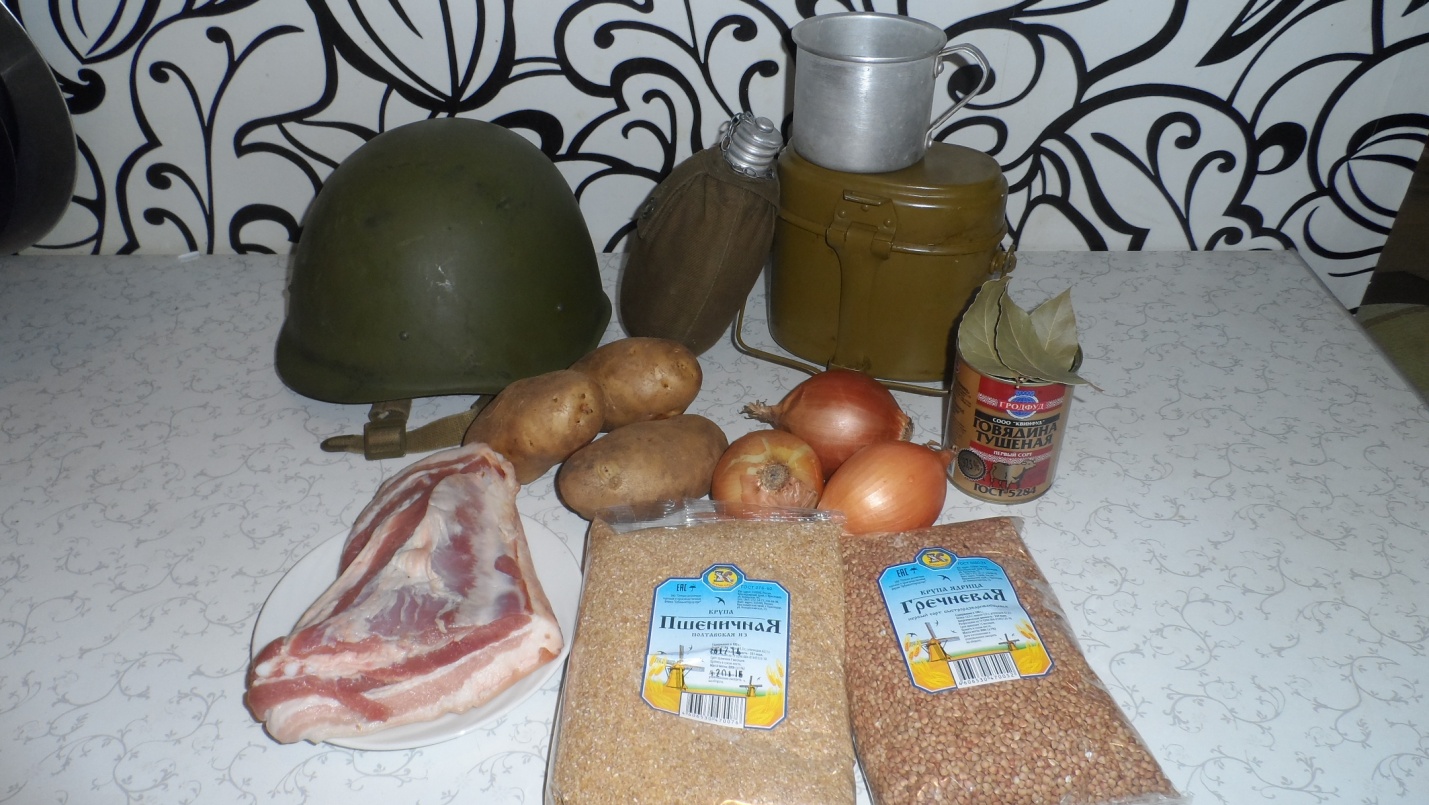    То,что понадобилось для боевого задания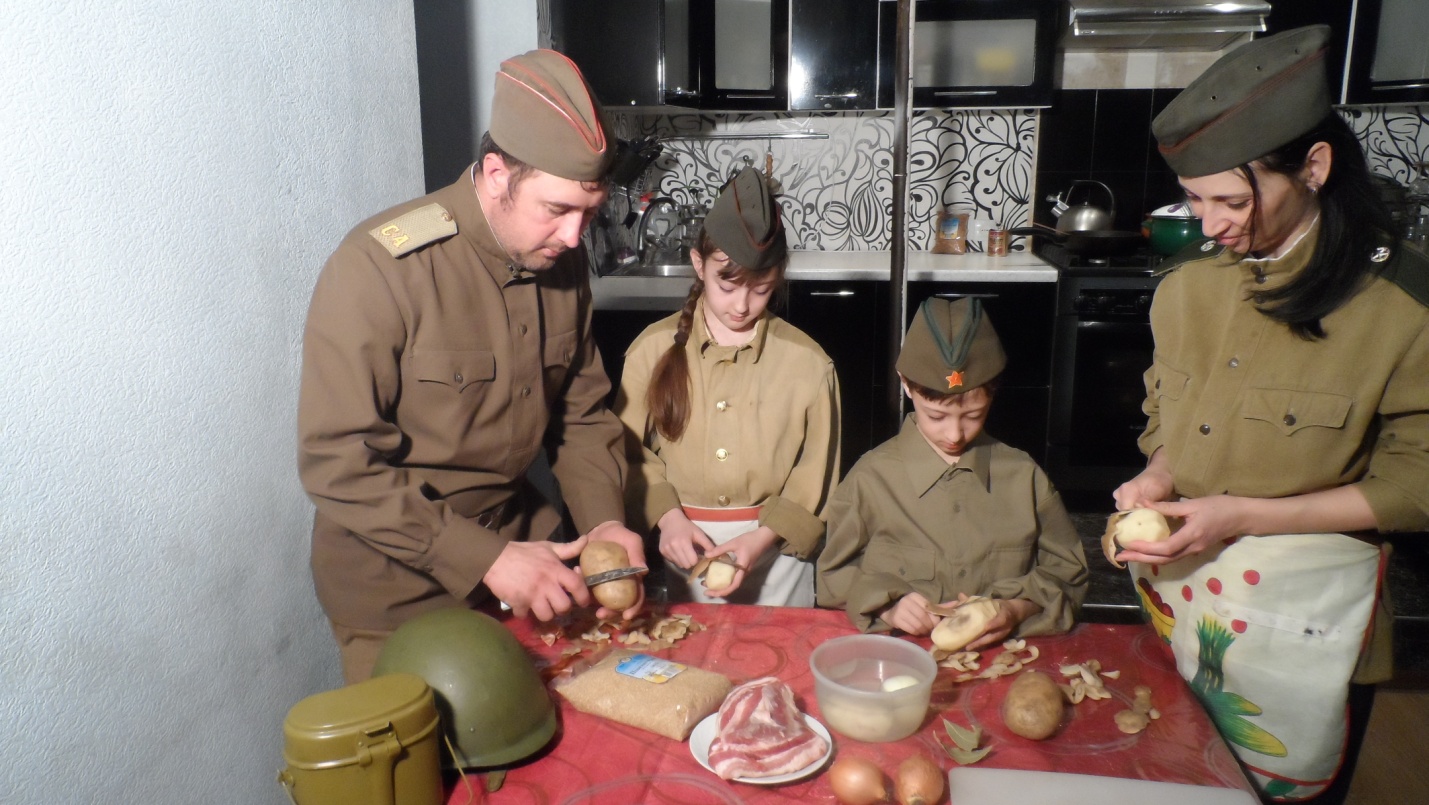 «Наряд» вне очереди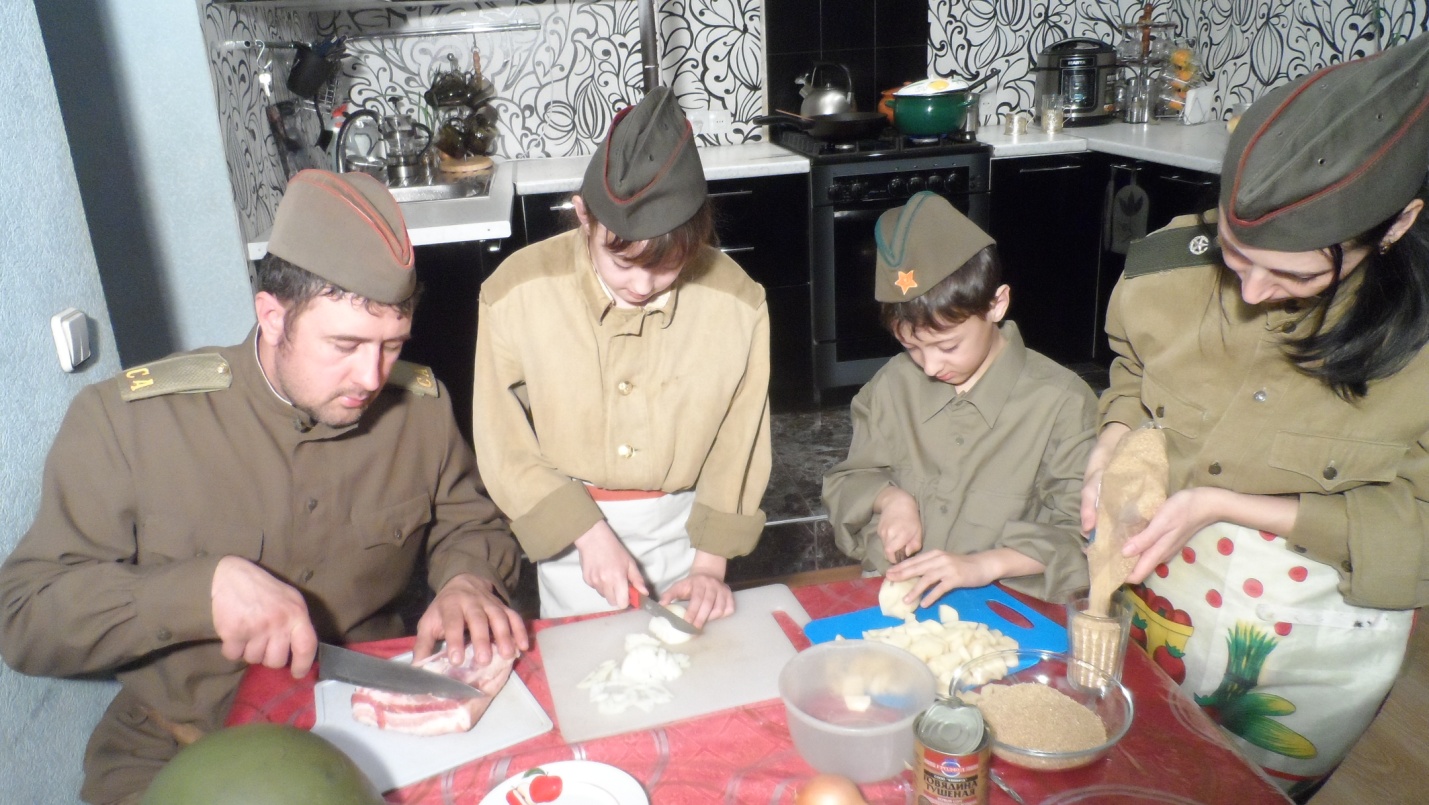 Бойцы в работе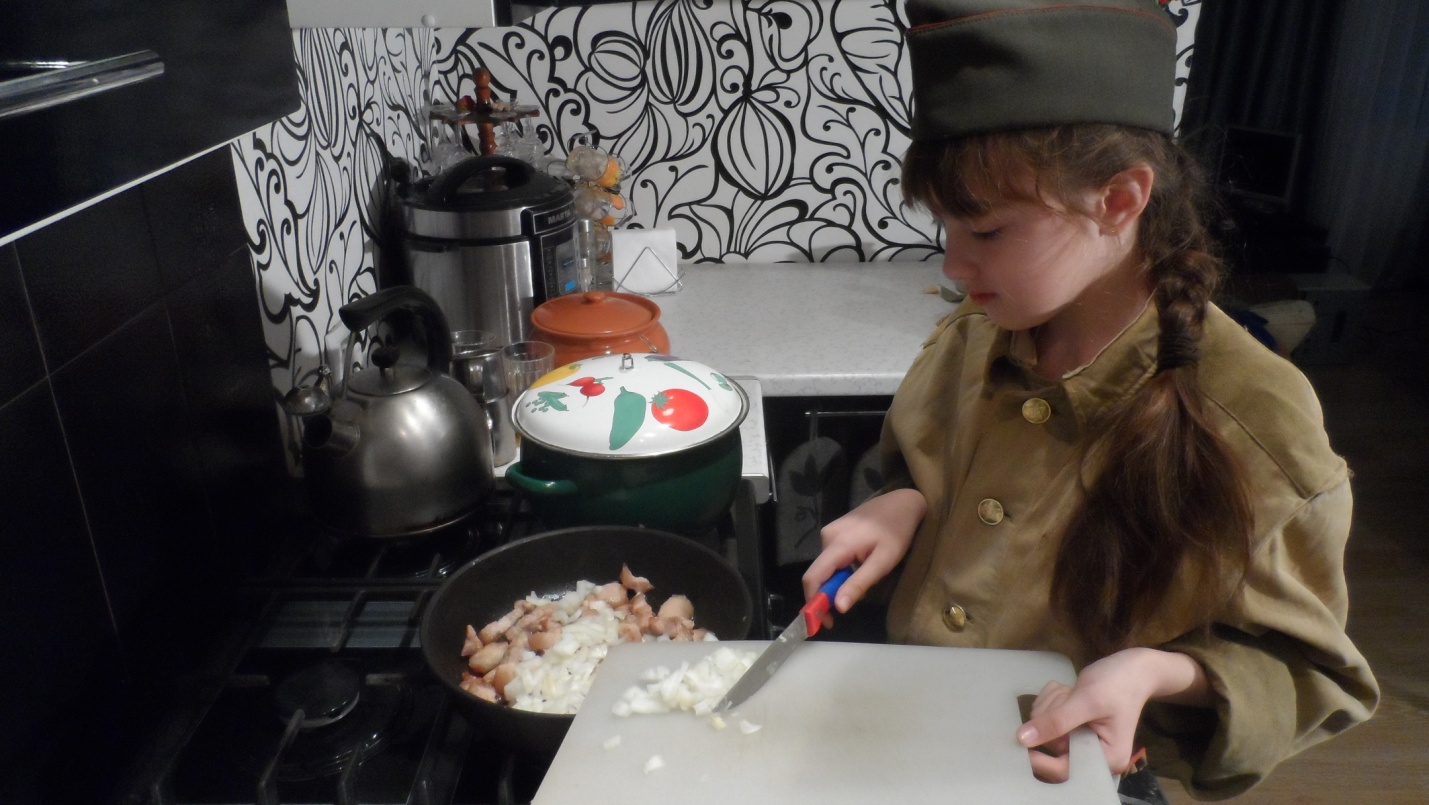 А лучка надо побольше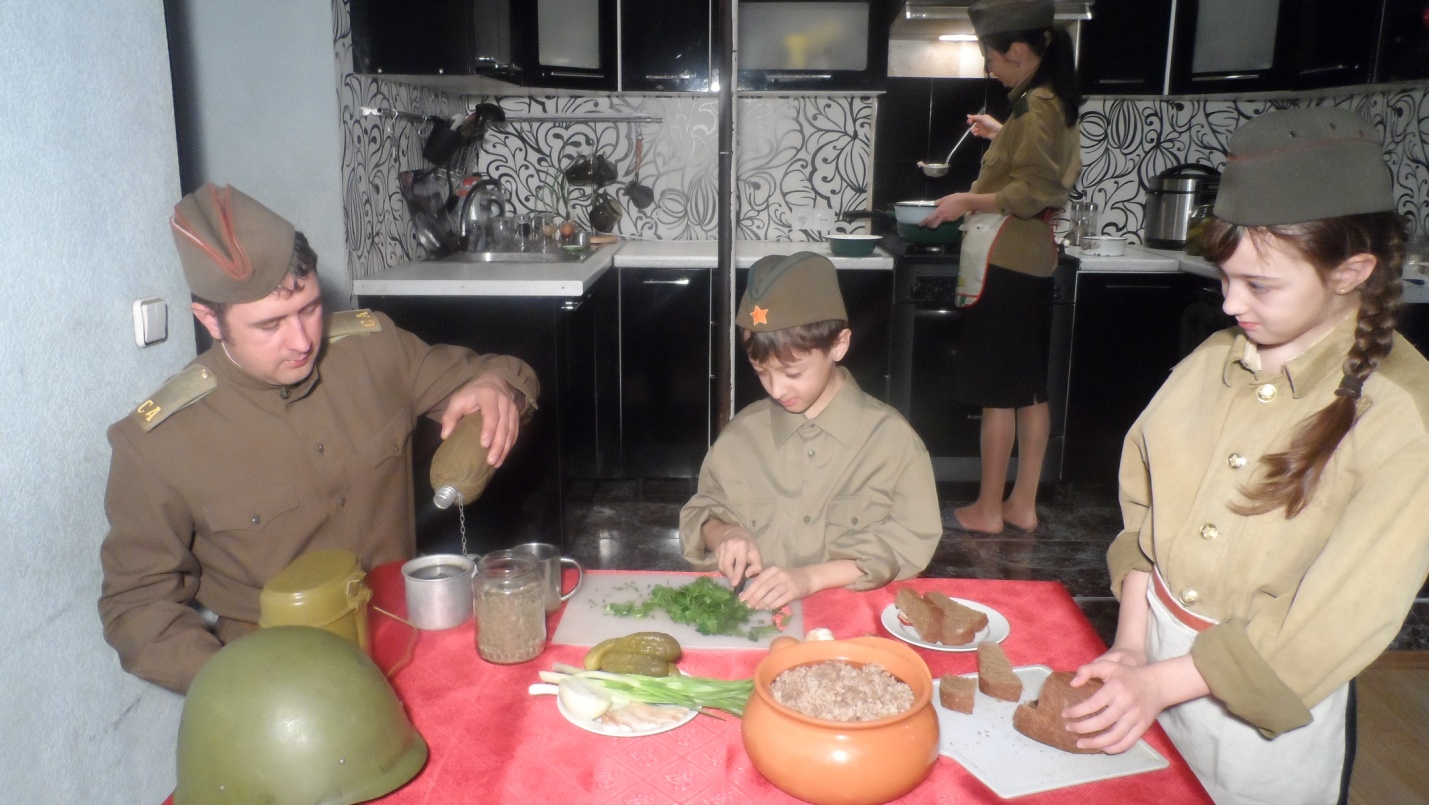    Работа движется к завершению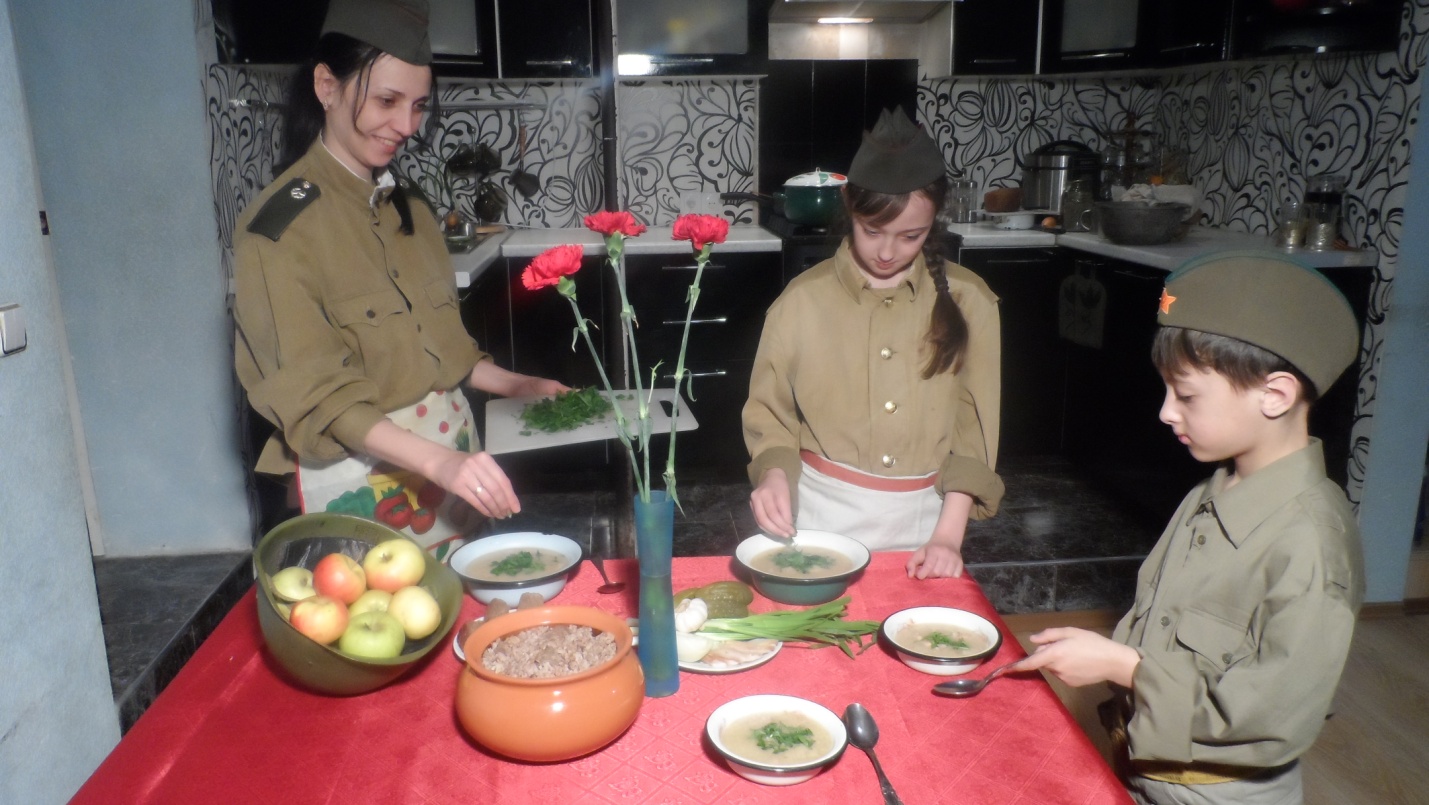 Куда же ложку положить...справа или слева? Конкурсная фотографияВоенная еда на все времена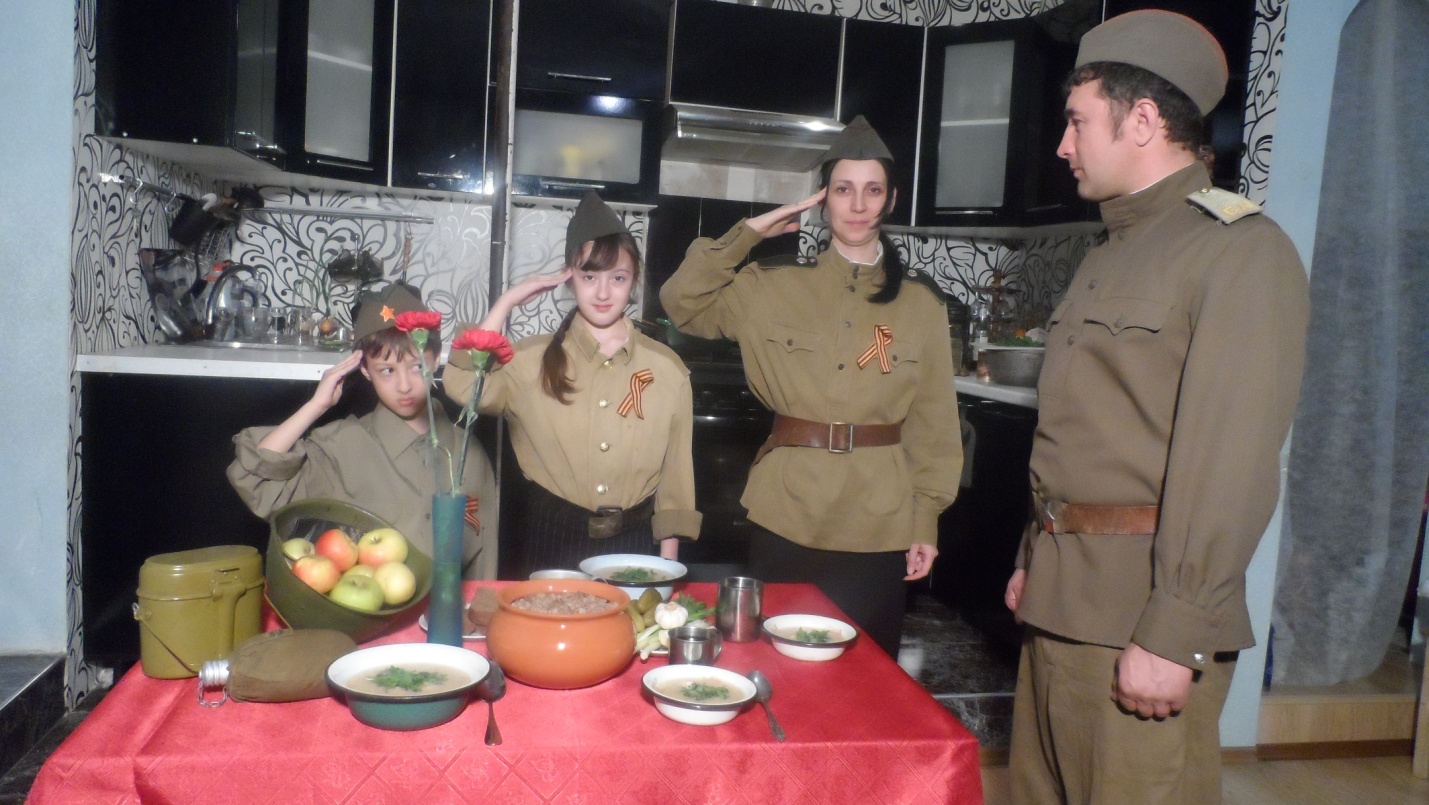 -Равняйсь!Смирно!Разрешите доложить!Боевое задание выполнено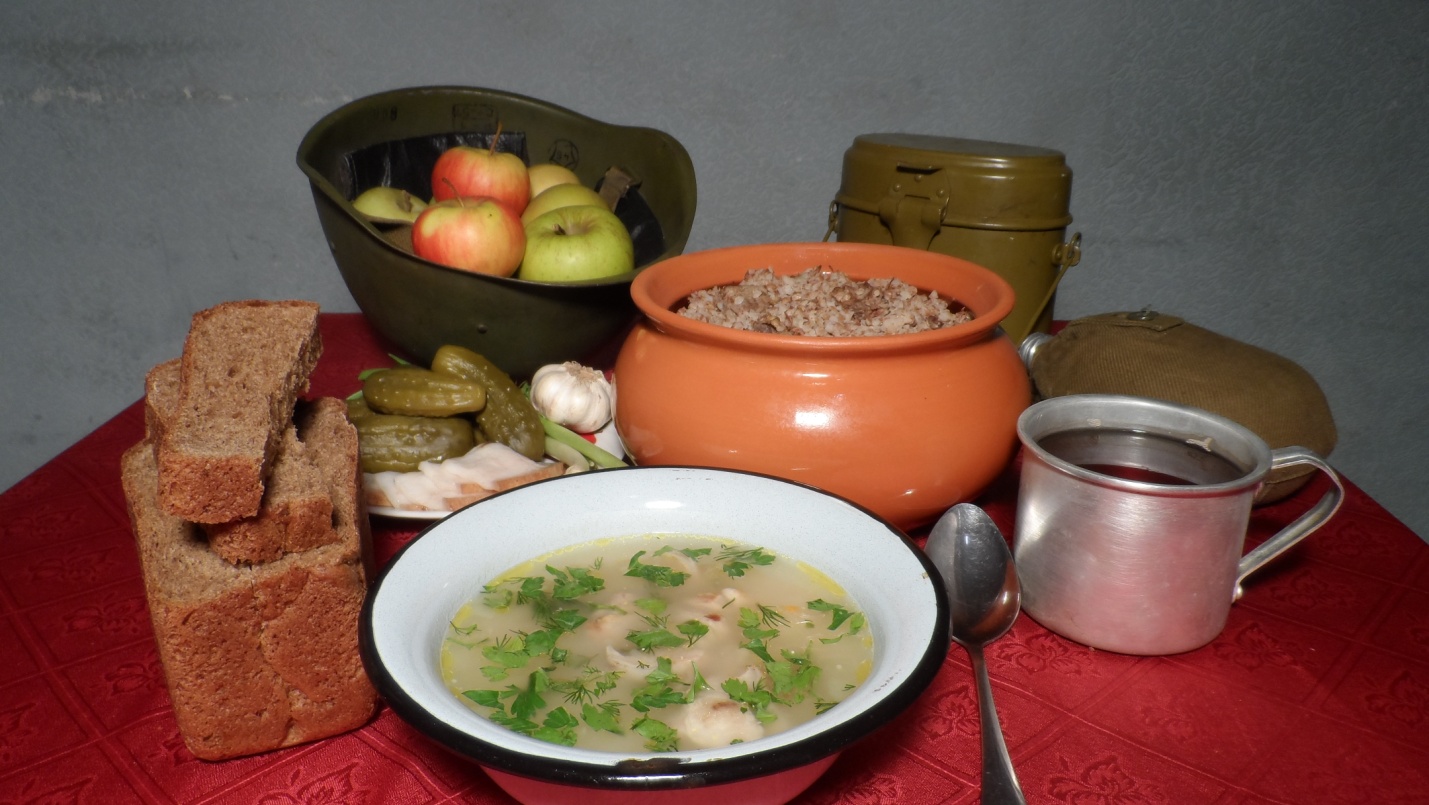 Солдатская еда   Приложение к фотоальбому                       Военная еда на все времена                                                                                                                        Скоро мы будем праздновать 70-летие Великой Победы.В честь этого праздника во многих домах нашей страны будут накрывать праздничные столы.И у нас в семье традиционно всегда накрывается праздничный стол.Блюда наших столов конечно же очень сильно отличаются от тех солдатских блюд,которые готовились в военных условиях.Мы решили приготовить и отведать что-нибудь из той фронтовой еды,которой питались наши солдаты,победившие в этой нелёгкой войне,совершив кулинарное путешествие в эпоху этого военного времени.        Всем известно,что кулинарные рецепты военных лет очень просты.Основные ингридиенты кипяток,крупа,картошка и,если очень повезёт,тушёнка.Сытность или,наоборот,скудность еды зависела от условий местоположения солдат. Повара военно-полевой кухни несли особую службу,задача которых была накормить солдат,доставить еду на передовую линию фронта, порой рискуя  жизнью.                                  Не секрет, что для солдата,                                Чтобы бравый был и смел,                                Ему, кроме автомата,                                Надо,чтобы он поел.                                           Да, на фронте повар - личность,                                           Он на фронте - кашевар,                                            Нужен там обед приличный,                                            Ни какой-то «самовар».                                                      Там,на фронте,там - не дома                                                       Надо тот обед сварить,                                                       По-пластунски до окопа,                                                       Там солдата накормить                                                                            В.Чечель. «Орден славы»      Любимыми блюдами солдат были борщ,солянка,кулеш,щи,тушеный картофель,гречка с мясом.Основная и главная солдатская еда конечно же каша.Гречневая,перловая,пшённая...Вместо тарелки - котелок,а ложка у каждого своя.Некоторые солдаты пронесли её через всю войну и бережно хранят,как талисман.       И сегодня  блюда эти остаются неизменными,когда,например, мы отправляемся в поход - берём с собой тушёнку,крупу,картошку,макароны...А когда мы принимали участие в военно-спортивной игре «Зарница»,мы готовили настоящую военную еду.Там были и полевой суп,и гречка с тушёнкой, и солдатская похлёбка,и печёная картошка,и чай на травах.        Итак,сегодня на повестке дня у нас... фронтовой кулеш ,каша гречневая с тушёнкой + чай .      С гречкой всё ясно,а вот что же такое кулеш ?        Историческая справка.ВикипедиЯ.       Кулеш - суп,как правило,из пшена,с добавлением других ингредиентов.       Согласно словарю В.И.Даля, «жидкая похлёбка с солониной из горохового толокна с салом и пр.»        Кулинарный словарь В.В.Похлёбкина определяет кулеш как «1.Редкая мучная каша с салом.Белорусское национальное блюдо.2.Пшённая кашица со шкварками и луком.Украинское и южнорусское блюдо».         Кулеш - блюдо, получившие распространение от казаков Запорожья.Прародительницей кулеша является венгерская каша из пшена (по-венгерски пшено называется « кёлеш » [ koles ] ).Обязательными составляющими классического кулеша являются пшённая крупа и сало.          Кулеш как блюдо представлял собой кашицу,а каши,как cамые простые  и быстроваркие блюда всегда и во всех странах составляли основной рацион армий.Ведь их можно было варить в котлах,на кострах,в полевых условиях - и именно эта технология обрекала кулеш на то,что он становился традиционным армейским, солдатским, непрезентабельным и дешёвым блюдом.                                          КулешПшено - 300гСало,грудинка на костях- 500гЛук - 2-3 штКартофель - 3-4 штСмалец - 1-2 ложкиВода - 1,5-2 лЛавровый лист,перец чёрный,соль - по вкусу                           Приступим к выполнению боевого задания!Ставим воду в кастрюле на огонь,если мясо на костях- срезаем мясо,из костей варим бульон.Добавляем в кастрюлю пшено,варим до готовности.Картофель очищаем и нарезаем кубиками,добавляем в кастрюлю.Мясо(или сало) нарезаем на кусочки, обжариваем в сковороде,добавляем нарезанный лук,затем всё в кастрюлю,солим,перчим и варим до готовности 10-15 минут.При подаче посыпать нарезанной зеленью. Солдатский кулеш готов!                         Каша гречневая с тушёнкой       Гречка - 300 г       Тушёнка - 1банка       Лук - 2 шт       Смалец - 1-2 ложки       Соль,перец по вкусу       Лук очищаем,нарезаем,обжариваем в жире.Добавляем тушёнку(любые мясные консервы).Всё обжариваем,добавляем промытую гречку,заливаем горячей водой,закрываем крышку и варим до готовности.       Эту кашу можно готовить и на костре,и в печи,и на плите,и в духовке и теперь уже в современной жизни в мультиварке,где она получается очень вкусной и рассыпчатой.                             Чай витаминизированный       Листья смородины,душица,плоды шиповника - заливаем кипятком. Настаиваем 10-15 минут.         Военный обед готов! Приятного аппетита!         Отведав военные блюда,папа отметил,что кулеш получился вкусным и сытным и попросил включить его в наш рацион питания.         C Днём Великой Победы!Сведения о семьеОрёл Дарья АндреевнаДомашний адрес  - Краснодарский край, Апшеронский район,г.Хадыженск,                                               ул. Д.Бедного, д. 3.Контактный телефон  89186744481МБОУСОШ № 13 г. Хадыженска Апшеронского района Краснодарского края,4 А класс Мама - Орёл Рената Рафаиловна Папа -  Орёл Андрей АнатольевичБрат - Орёл Иван Андреевич             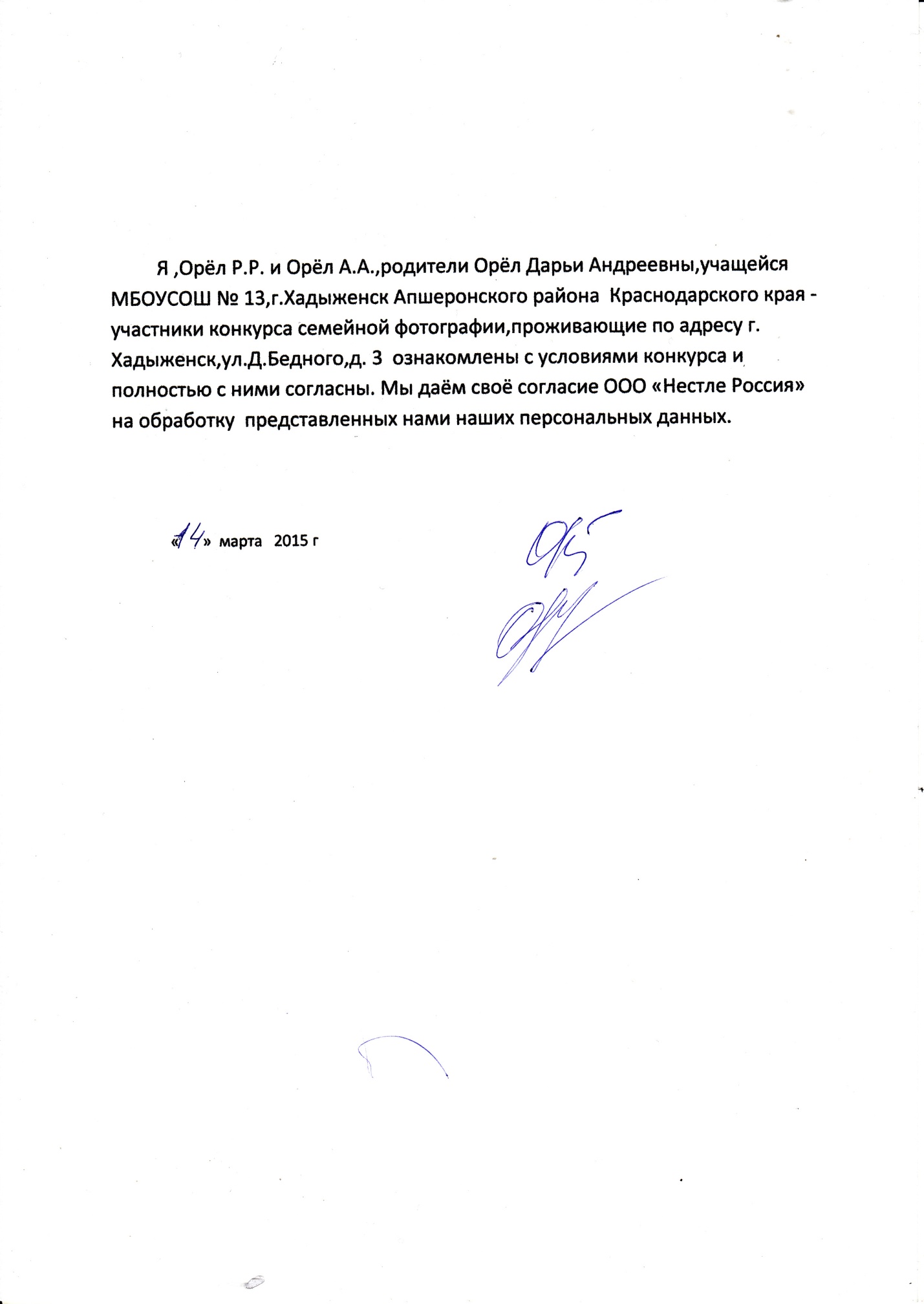 